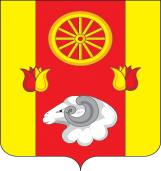 РОСТОВСКАЯ  ОБЛАСТЬ РЕМОНТНЕНСКИЙ РАЙОНМУНИЦИПАЛЬНОЕ ОБРАЗОВАНИЕ 		«ПЕРВОМАЙСКОЕ  СЕЛЬСКОЕ ПОСЕЛЕНИЕ»               РЕМОНТНЕНСКОГО РАЙОНА    РОСТОВСКОЙ ОБЛАСТИ                                   СОБРАНИЕ ДЕПУТАТОВ ПЕРВОМАЙСКОГО СЕЛЬСКОГО ПОСЕЛЕНИЯРЕШЕНИЕ № 2428.04.2017г                                                                                                                  с. Первомайское      «Об установлении дополнительныхоснований признания безнадежнымик взысканию недоимки по местным налогам, задолженности по пеням и штрафам по этим налогам»   В соответствии с пунктом 3 статьи 59 Налогового кодекса Российской Федерации, Собрание депутатов Первомайского  сельского поселения, РЕШИЛО:        Установить дополнительные основания признания безнадежной к взысканию недоимки по местным налогам и числящихся за отдельными налогоплательщиками пени и штрафов по этим налогам.если на дату принятия решения о списании имеется непогашенная задолженность физических лиц по местным налогам, срок уплаты по которым наступил до 01.01.2013 года.если на дату принятия решения о списании имеется задолженность юридических лиц по  местным налогам, срок уплаты по которым наступил до 01.01.2013 года.задолженность физических лиц, выбывших с места постоянного жительства (места регистрации), и место их постоянного жительства (регистрации)  или место нахождения  их имущества неизвестно или находится за пределами РФ;задолженность умерших физических лиц, наследство по которым не заявлено;задолженность физических лиц по местным налогам, принудительное взыскание которой по исполнительным  листам и постановлениям налогового органа невозможно;задолженность физических лиц с истекшим на дату принятия решения о списании сроком взыскания;сумма задолженности со сроком образования более 12 месяцев, составляющая менее 50 рублей на дату принятия решения о списании.Контроль за исполнением настоящего решения возложить на постоянную комиссию по мандатам и  регламенту; по бюджету, налогам, социально-экономическому развитию и реформам Собрания депутатов Первомайского сельского поселения. Решение вступает в силу со дня его официального опубликования на  сайте Администрации Первомайского сельского поселения.Председатель Собрания депутатов -   Глава Первомайского сельского поселения                                                         О.Н. Репкина